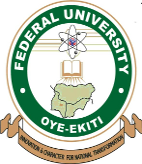 FACULTY OF SCIENCE DEPARTMENT OF INDUSTRIAL CHEMISTRYCHM 102- INTRODUCTORY ORGANIC CHEMISTRY TUTORIAL (CBT FORMAT)			JULY 2021Which of the following is true for the basicity of amines?(a) Alkylamines are generally less basic than arylamines because N is sp hybridised(b) Arylamines are generally more basic than alkylamines due to aryl group(c) Arylamines are generally less basic than alkylamines due to delocalisation of lone pair of electrons in the benzene ring(d) Alkylamines are generally less basic than arylamines because lone pair of electrons on N in the arylamines are not delocalised in the benzene ring2. How many structural isomers are possible for C3H9N?(a) 4 (b) 2 (c) 5 (d) 33. Which of the following is incorrect for primary amines?(a) On reaction with nitrous acid alkylamines produce alcohol(b) On reaction with nitrous acid arylamines produce phenol(c) Alkylamines are more basic than ammonia(d) Alkylamines are more basic than arylamines4. Aniline is less basic than(a) Benzylamine (b) Triphenylamine (c) p-Nitroaniline (d) Diphenylamine5. Which of the following is formed when an alkyl primary amine reacts with nitrous acid?(a) Alkyl nitrite (b) Secondary amine (c) Nitroalkane (d) Alcohol6. In which of the following reactions does amide get converted to amine?(a) Claisen (b) Hoffmann (c) Kekule (d) Perkin7. This on reduction with LiAlH4 produces secondary amine(a) Methyl cyanide (b) Nitroethane (c) Methyl isocyanide (d) Acetamide8. Which of the following is formed in the reaction of an aldehyde and primary amine?(a) Ketone (b) Aromatic acid (c) Schiff’s base(d) Carboxylic acid9. The amine formed from an amide by means of bromine and alkali has how many number of carbons atoms?(a) Same number of C atoms as that of amide (b) One carbon atom less than that of the amide(c) One more C atom than that of the amide (d) Two more C atoms than that of the amide10. Which of the following options represent the compound X in this equation?
(a) CH3CONH2 (answer) CH3CH2NH2 (c) C2H6 (d) CH3NHCH3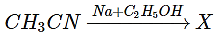 11. Ethylamine can be prepared by action of bromine and caustic potash on which compound?(a) Acetamide (b) Formamide (c) Propionamide (d) Methyl cyanide12. Reduction of nitroalkanes yield ……..(a) Alcohol (b) Acid (c) Amine (d) Diazo compounds13. What is the name of the reacton when acetamide changes into methylamine? (a) Huffman reaction (b) Friedel-Craft’s reaction (c) Hofmann reaction (d) Hinsberg reaction14. When methyl iodide is heated with ammonia, what is the product obtained?(a) Methylamine (b) Dimethylamine   (c) Trimethylamine (d) A mixture of Methylamine, Dimethylamine and Trimethylamine 15. Which of the following compounds gives a secondary amine on reduction?(a) Nitromethane (b)Nitrobenzene (c) Methyl isocyanide (d) Methyl cyanide16. When ethanol is mixed with ammonia and passed over alumina the compound formed is which compound?
a) C2H5NH2 b) C2H4 c) C2H5OC2H5 d) CH3OCH3
17. Which of the following should be most volatile?
I. CH3CH2CH2NH2            II. (CH3)3N                 IV. CH3CH2CH3
(a) II (b) IV (c) I (d) III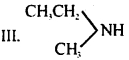 18. Nitrogen atom of amino group is ………. hybridised.
(a) sp (b) sp2 (c) sp3 (d) sp3d19. C3H8N cannot represent
(a) 1° ammine (b) 2° ammine (c) 3° ammine (d) quartemary ammonium salt20. Identify the correct IUPAC name
(a) (CH3CH2)2NCH3 = N-Ethyl-N-methylethanamine (b) (CH3)3CNH2 = 2-methylpropan-2-amine (c) CH3NHCH (CH3)2 = N-Methylpropan-2-amine (d) (CH3)2CHNH2 = 2, 2-Dimethyl-N-propanamine21. When excess of ethyl iodide is treated with ammonia, the product is
(a) ethylamine (b) diethylamine (c) trimethylamine (d) tetrathylammonium iodide22. Secondary amines can be prepared by
(a) reduction of nitro compounds (b) oxidation of N-substituted amides (c) reduction of isonitriles (d) reduction of nitriles23. Which of the following amides will give ethylamine on reaction with sodium hypobromide?
(a) Butanamide (b) Propanamide (c) Acetamide (d) Benzamide24. Tertiary amines have lowest boiling points amongst isomeric amines because
(a) they have highest molecular mass (b) they do not form hydrogen bonds (c) they are more polar in nature (d) they are most basic in nature25. Primary and secondary amines are distinguished by
(a) Br2/ROH (b) HClO (c) HNO2 (d) NH326. Arrange the following compounds in increasing order of basicity:
CH3NH2, (CH3)2 NH, NH3, C6H5NH2
(a) C6H5NH2 < NH3 < (CH3)2NH < CH3NH2 (b) CH3NH2 < (CH3)2NH < NH3 < C6H5NH2
(b) C6H5NH2 <NH3 < CH3NH2<(CH3)2NH (d) (CH3)2NH < CH3NH2 <NH3 < C6H5NH227. Among the compounds C3H7NH2, CH3NH2, C2H5NH2, and C6H5NH2. Which is the least basic compound?
(a) CH3NH2 (b) C2H5NH2 (c) C3H7NH2 (d) C6H5NH228. Which of the following is amphoteric in nature? 
(a) CH3NH2 (b) CH3NHCH3 (c) CH3CONH2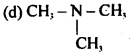 29. The amines are basic in nature, hence they form salts with hydrochloric acid. Which of the following will be insoluble in dil. HCl?
(a) C6H5NH3 (b) (C6H5)3N (c) C2H5NH2 (d) CH3NHCH330. Primary, secondary and tertiary amines may be separated by using
(a) iodoform (b) diethyloxalate (c) benzene sulphonyl chloride (d) acetyl chloride31. The strongest base among the following is
(a) C6H5NH3 (b) p-NH2C6H4NH (c) m-NO2C6H4NH2 (d) C6H5CH2NH232. Protein are a group of ……………….. found in all living matter (a) amine containing organic compound (b) amine containing inorganic compounds (c) nitrogen containing organic compounds (d) nitrogen containing inorganic compoundsThe major components of protein include the following except (a) Oxygen (b) Nitrogen  (c) Hydrogen (d) ChlorineThe peptide linkage in protein is between (a) amino group and carboxylic acids group of opposite amino acids (b) amino group and carboxylic acids group of adjacent amino acids (c) amino group and carboxylic acids group of same carbon amino acids (d) amino group and carboxylic acids group of similar amino acids The chemical and physical properties of protein are derived from (a) the functional groups present (b) the reaction potential (c) electronegative elements acting as substituents (d) hybrid of properties of various amino acids The simples unit of protein is (a) Nitrogen (b) Amine (c) carboxylic acid (d) amino acidAmino acids have ……………………… characteristics (a) acidic (b) basic (c) neutral (d) a and bThe simplest amino acid is (a) glycine (b) alanine (c) valine  (d) cysteine (amine)The nature of amino acid is (a) ambivalent (b) amphoteric (c) basic  (d) acidicThe following are classes of amino acids except (a) aromatic amino acids (b) essential amino acids (c) non-essential amino acids  (d) aliphatic amino acidsExamples of essential amino acids include the following except (a) lycine (b) glycine (c) hystidine (d) valine  Examples of non-essential amino acids include the following except (a) alanine (b) glycine (c) proline (d) arginine   Examples of neutral amino acids include the following except (a) alanine (b) glycine (c) lysine (d) methioline   Acidic amino acids have …….. amino groups (a) 0 (b) 1 (c) 2 (d) 3   Acidic amino acids have …….. carboxylic acids (a) 0 (b) 1 (c) 2 (d) 3 Basic amino acids have …….. amino groups (a) 0 (b) 1 (c) 2 (d) 3   Basic amino acids have …….. carboxylic acids (a) 0 (b) 1 (c) 2 (d) 3          Example of basic amino acid is …………….. (a) alanine (b)Proline (c) arginine (d) tyrosine Major difference between essential amino acids and non-essential amino acids is that (a) essential amino acids can be synthesized in the body, while non-essential cannot be synthesized in the body (b) essential amino acids is cannot be synthesized in the body, while non-essential can be synthesized in the body (c) essential amino acids cannot be obtained from diet, while non-essential can be obtained in the diet (d) essential amino acids can be synthesized in the vital organs of the body, while non-essential cannot be synthesized in the vital organs of the body Example of aromatic amino acid is (a) Tyrosine (b)Proline (c) arginine (d) tyrosine  Example of aromatic amino acid is (a) Tyrosine (b)Proline (c) arginine (d) methionine  The following are forces that stabilize peptide bonds except (a) hydrophobic forces (b) hydrogen bond (c) ionic interaction (d) hydrophilic forcesOne of the following cannot denature protein (a) heat (b)high pressure (answer) optimal pH (d)ionization radiation When protein is denatured, it (a) becomes a coil (b) reverts to natural state (c) reverts to random soil state (d) becomes hard One of the following is a method for testing protein (a) Biuret Test (b) Mellanine Test (c) Grignard Test (d) Adenosine Test One of the following is not a method of chemical purification (a) filtration (b) centrifugation (c) Adsorption (d) halogenationThe compound which is not isomeric with diethyl ether is (a) n-propyl methyl ether (b) 1-butanol (c) 2-methyl-2-propanol (d) butanonlThe maximum number of isomers for an alkene with the molecular formula C4H8 is (a) 2 (b) 3 (c) 4 (d)  0Which of the following compounds will exhibit cis-trans (geometrical) isomerism? (a) 2-butene (b) 2-butyne (c) 2-butanol (d) butanalThe number of isomers of C6H14 is (a) 4 (b) 5 (c) 6 (d) 7Alkenes show geometrical isomerism due to: (a) asymmetry (b) rotation around a single bond (c) resonance (d) restricted rotation around a double bond 62. 	Keto-enol tautomerism is observed in	The number of isomeric alcohols having molecular formula C4H10O is (a) 3 (b) 4 (c) 5 (d) 	The correct statement about the compounds A, B and C(a) A and B are identical (b) A and B are diastereomers (c) A and C are enantiomers (d) A and B are enantiomersHow many optically active stereoisomers are possible for butane-2, 3-diol? (a) 1 (b) 2 (c) 3 (d) An enantiomerically pure acid is treated with racemic mixture of an alcohol having one chiral carbon. The ester formed will be (a) optically active mixture (b) pure enantiomer (c) meso compound (d) racemic mixtureThe number of stereoisomers obtained by bromination of trans–2-butene is (a) 1 (b) 2 (c) 3 (d) 4 Which of the following compounds exhibits stereoisomerism? (a) 2-methylbutene-1 (b) 3-methylbutyne-1 (c) 3-methylbutanoic acid (d) 2-methylbutanoic acid Which of the following compounds will exhibit geometrical isomerism? (a) 1-phenyl-2-butene (b) 3-phenyl-1-butene (c) 2-phenyl-1-butene (d) 1,1-diphenyl-1-propeneOptical isomers that are mirror images are called: (a) tautomers (b) diastereomers(c) enantiomers (d) metamersEnantiomers have which of the following characteristics? (a) rotate ordinary light (b) have the same melting point (c) are superimposable mirror images (d) react with optically active molecules at the same rateWhich of the following statements is false about enantiomers? (a) rotate plane-polarized light (b) are superimposable mirror images (c) are non-superimposable mirror images (d) have the same melting pointA meso compound: (a) is an achiral molecule which contains chiral carbons (b) contains a plane of symmetry or a centre of symmetry (c) is optically inactive (d) is characterized by all of the above Which of the following compounds will be optically active? (a) Propanoic acid (b) 3-Chloropropanoic acid (c) 2-Chloropropanoic acid (d) 3-Chloropropene2-Butanol is optically active because it contains: (a) an asymmetric carbon (b) a plane of symmetry (c) a hydroxyl group (d) a centre of symmetryWhich of the following represents a racemic mixture? (a) 75% (R)-2-butanol, 25% (S)-2-butanol (b) 25% (R)-2-butanol, 75% (S)-2-butanol (c) 50% (R)-2-butanol, 50% (S)-2-butanol (d) 35% (R)-2-butanol, 65% (S)-2-butanol77	Consider (R)- and (S)-2-butanol. Which physical property distinguishes the two compounds?(a) melting point (b) solubility in common solvents (c) rotation of plane-polarized light (d) infrared spectrum 78.	    Which of the following is a true statement? (a) all chiral molecules possess a plane of symmetry. (b) all achiral            molecules are meso. (c) all molecules which possess a single asymmetric center of the S configuration are   levorotatory. (d) a mixture of achiral compounds will be optically inactiveWhich of the following statements is correct concerning a pair of enantiomers? (a) they rotate the plane of polarized light by exactly the same amount and in opposite directions. (b) they rotate the plane of polarized light by differing amounts and in opposite directions. (c) they rotate the plane of polarized light by differing amounts and in the same direction. (d) they have different melting points. Which of the statements is correct about diastereomers? (a) they are stereoisomers that are not enantiomers. (b) they are a pair of identical isomers. (c) they are a pair of isomers that are mirror images. (d) all their asymmetric centers are the same. CH3CH2CH2OHCH3 is a) propanol b) butanol c) 2- butanol d) no of the aboveDehydration of ethanol using conc H2SO4 produces a) ethane b)ethene c) propanol d) H2SO3 Isopropyl alcohol is an isomer of a) propanol b) propyl amine c) propanoic acid d) propionaldehydeMethanol is a) primary alcohol b) dihydric alcohol c) sec-alcohol d) tert-alcoholTriphenyl carbinol has a) one phenyl group b) two phenyl group c) 3 phenyl group d) no phenyl group.C6H5CH2Cl     +	agNaOH   produces a) benzyl alcohol b) phenol c) benzyldehyde d) none of the aboveCH3CHO + CH3MgBr 	  yileds a) primary alcohol b) sec-alcohol c) tert-alcohol d) dihydric alcohol.Ethanol when fully oxidized with acidified KMNO4 produces a) ehanal b) ethanoic acid c) ethane d) ethyne.Warming a primary amine produces a primary alcohol and water as well as a) nitrogen oxide b) hydrogen molecule c) N2O4 d) nitrogen.C2H5-O-C2H5 + H2O 		this reaction produces a) butanol b) ethanol c) ethanol d) none of the above. The reaction between LiAlH4 and cyclopentanone is a reduction process which produces a) cyclopentanoic acid b) cyclopentanal c) cyclopentanol d) none of the above.LiAlH4, H2/Ni, NaBH4/H ,these compounds can reduce a double bond and aldehyde at the same time in a molecule except a) LiAlH4 b) H2/Ni c) NaBH4/H d) none of the aboveWhich of the following is not true about Lucas reagent a)HCl/ZnCl2 b) test for acid c) test for alcohol d) test for type of alcoholAcetone is also a) ethanone b) propanone c) butanone d) acetaldehyde.The use of Zn/Conc HCl in Clemmenson reduction converts carbonyl compound to a) alkene b) alkyne c) alcohol d) alkane. The reaction of propanal CH3CH2CHO and NH2NH2 is a condensation type which also produces  hydrazone called a) propylhydrazone b) dimethyl hydrazone c) dipropyl hydrazine d) all of the above.In the presence of a strong base two molecules of aldehyde react to give a) aldol b) two molecules of alcohols c) ketone d) ketone and aldehyde.In all cases of reaction of ammonia derivatives and carbonyl compounds ….is formed a) ammonia b) nitrogen c) water d) water and ammonia.CH3CH2MgBr is an example of a)reducing agent b)  Grignard reagent c) oxidizing agent d) dehydrating agent.Hoffman Degradation converts RCONH2 to a) RNH2 b) R2NH c) R3N d) none of the above